							ПРЕСС-РЕЛИЗ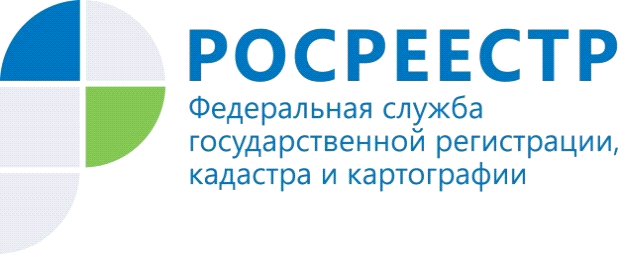                                                                                                                             29.05.2019УПРАВЛЕНИЕ РОСРЕЕСТРА ПО МУРМАНСКОЙ ОБЛАСТИ ИНФОРМИРУЕТО бесплатной юридической помощи       31 мая 2019 года с 9.00 до 16.00 Кандалакшский межмуниципальный отдел Управления Росреестра по Мурманской области  в рамках  Всероссийского дня бесплатной  юридической помощи проводит консультации по направлениям деятельности ведомства. Специалисты отдела ответят на вопросы, возникающие при   государственной регистрации прав и кадастровом учете недвижимости, кадастровой оценке земельных участков и объектов капитального строительства, ознакомят с электронными услугами Росреестра, проинформируют о приеме документов по экстерриториальному принципу, а также о  вопросах государственного земельного надзора.          Для освещения мероприятия приглашаем представителей средств массовой информации.           Бесплатную юридическую помощь можно получить по адресу: г. Кандалакша, ул. Горького, д. 17, 4-й этаж. Телефоны: (8 815 33) 9-51-07; 9-72-80.Контакты для СМИ: Микитюк Светлана Ивановна,тел. (81533) 9-72-80, факс (81533) 9-51-07, e-mail: kandalaksha@r51.rosreestr.ruПросим об опубликовании  данной информации уведомить по электронной почте: 51_upr@rosreestr.ru